Vízminőség-vizsgálat Szentendrén2016. májusában Dezső és Renáta napján vízminősítést végeztünk Szentendrén a kis patakunkon. Lesétáltunk oda, ahol a Kossuth Lajos utca átszeli az itteni kis patakot, majd a Szabadság térbe ér. A sárga templom alatt mentünk le a kis vízfolyáshoz. A felhőtlen nyárban a legnagyobb forróság idején (pont mikor a Nap legmagasabban van) voltunk kint. Az áradásokkor ugyan igazi sebes folyású patak ez, de így kisvíz idején csak nyugodtan csörgedezett. Örömmel nyugtáztuk, hogy a meder állapota a legutóbbi takarítás óta nem változott, a szentendreiek példásan tisztán tartják a környezetüket. A zöldesen áttetsző boka fölé érő kis vízben tisztán kivehető volt a víz medre, és az abban hűsölő makrogerinctelenek közül párat meg is lehetett figyelni. A víz kémiai vizsgálatához nem volt nálunk kellő felszerelés, csak a hőmérsékletét tudtuk Fahrenheitben megmérni: 50F. A kézihálóval, szakszerűen történt mintavételezés során rengeteg kis élőlényt sikerült befogni. Csak megörökítettük őket, és visszaengedtük őket az élőhelyükre.Az alábbi élőlényeket találtuk: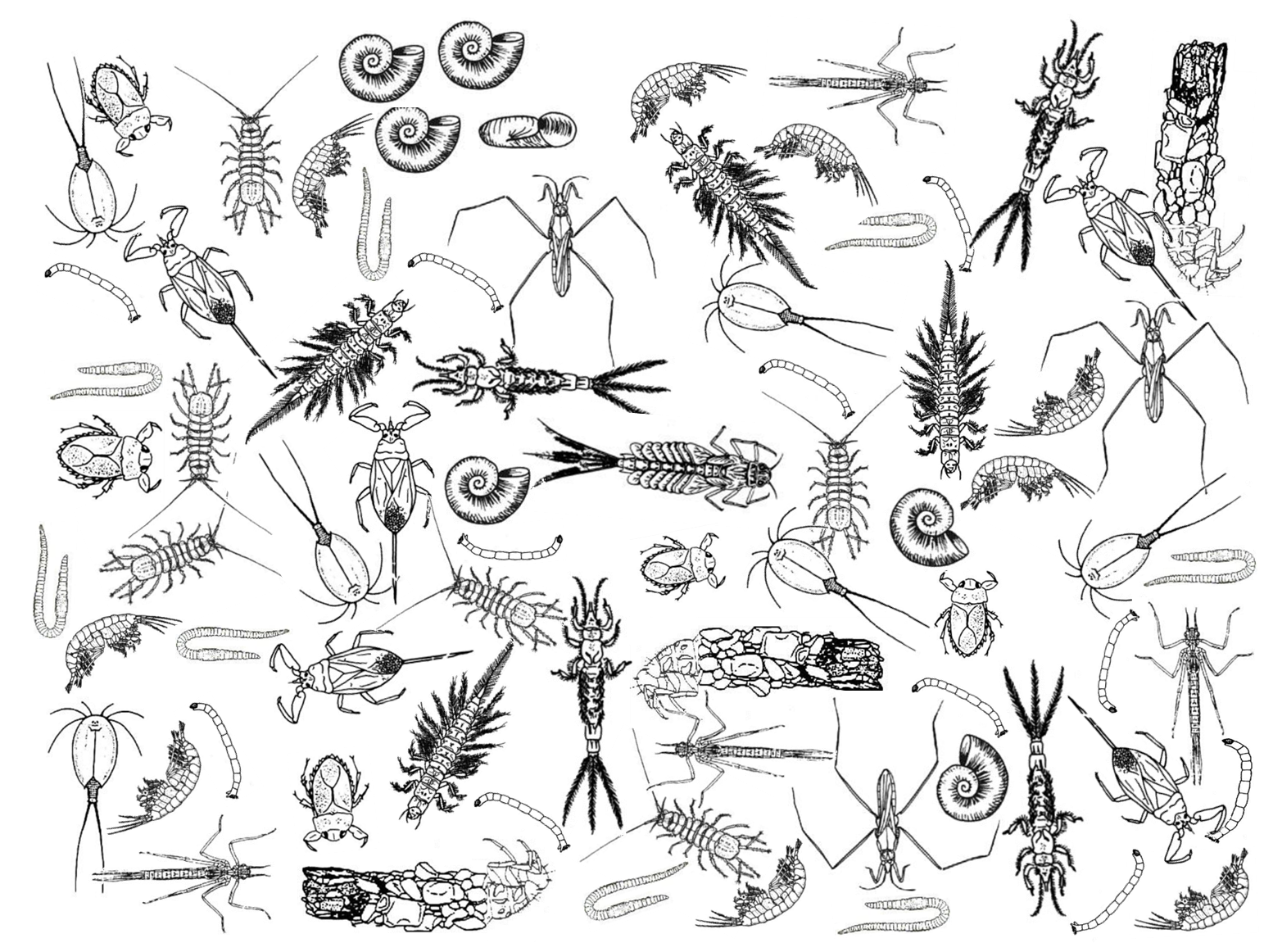 